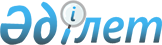 Об определении оптимальных сроков начала и завершения посевных работ на 2014 год
					
			Утративший силу
			
			
		
					Постановление акимата Сырымского района Западно-Казахстанской области от 21 апреля 2014 года № 88. Зарегистрировано Департаментом юстиции Западно-Казахстанской области 29 апреля 2014 года № 3507. Утратило силу постановлением акимата Сырымского района Западно-Казахстанской области от 23 января 2015 года № 14      Сноска. Утратило силу постановлением акимата Сырымского района Западно-Казахстанской области от 23.01.2015 № 14.      В соответствии с Законом Республики Казахстан от 23 января 2001 года "О местном государственном управлении и самоуправлении в Республике Казахстан", Законом Республики Казахстан от 10 марта 2004 года "Об обязательном страховании в растениеводстве" акимат района ПОСТАНОВЛЯЕТ:



      1. Определить оптимальные сроки начала и завершения посевных работ на территории района в разрезе природно-климатических зон по видам продукции растениеводства, подлежащим обязательному страхованию в растениеводстве на 2014 год согласно приложению к настоящему постановлению.



      2. Государственному учреждению "Сырымский районный отдел предпринимательства, сельского хозяйства и ветеринарии" принять необходимые меры, вытекающие из настоящего постановления.



      3. Контроль за исполнением настоящего постановления возложить на заместителя акима района Т. Турегалиева.



      4. Настоящее постановление вводится в действие после дня первого официального опубликования.      Аким района                      А. Шыныбеков

Приложение

к постановлению акимата района

от 21 апреля 2014 года № 88 Оптимальные сроки

начала и завершения посевных

работ на территории района

в разрезе природно-климатических зон

по видам продукции растениеводства,

подлежащим обязательному страхованию

в растениеводстве на 2014 год
					© 2012. РГП на ПХВ «Институт законодательства и правовой информации Республики Казахстан» Министерства юстиции Республики Казахстан
				№Виды продукции растениеводстваОптимальные сроки начала

и завершения посевных работ в

ІІІ сухостепной зонеОптимальные сроки начала

и завершения посевных работ в

ІІІ сухостепной зоне№Виды продукции растениеводстваначалазавершениеСухостепная зонаСухостепная зонаСухостепная зонаСухостепная зона1Ячмень яровой5 мая15 мая2Пшеница яровая5 мая15 мая3Просо5 мая15 мая4Подсолнечник5 мая15 мая5Пщеница озимая15 августа10 сентября